Välkomna till Sportvallen cup 2023Cupen spelas utomhus med elljus på naturgräs.  På fredag kväll 29/9 spelar F10, F11 och P9På lördag kväll 30/9  spelar P10Spelschemat kommer att ligga ute på vår hemsida från och med 23/9. Under flik Sportvallen cup- spelschema. Det kommer finnas omklädningsrum öppna och vår klubbstuga finns öppen för att värma sig. Men tänk på att ha med varma kläder , då det kan bli trångt i dessa utrymmenUnder cupdagarna kommer det att finnas en hel del att fylla på energidepåerna.  Vi säljer hamburgare, korv, varmchoklad , och godis mm. Så det kan bli både fredagsmys och lördagsgodis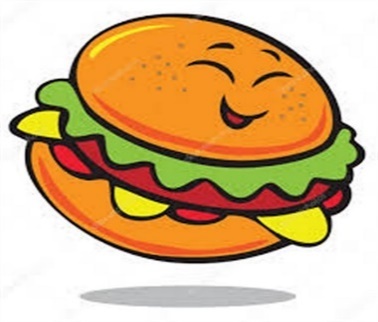 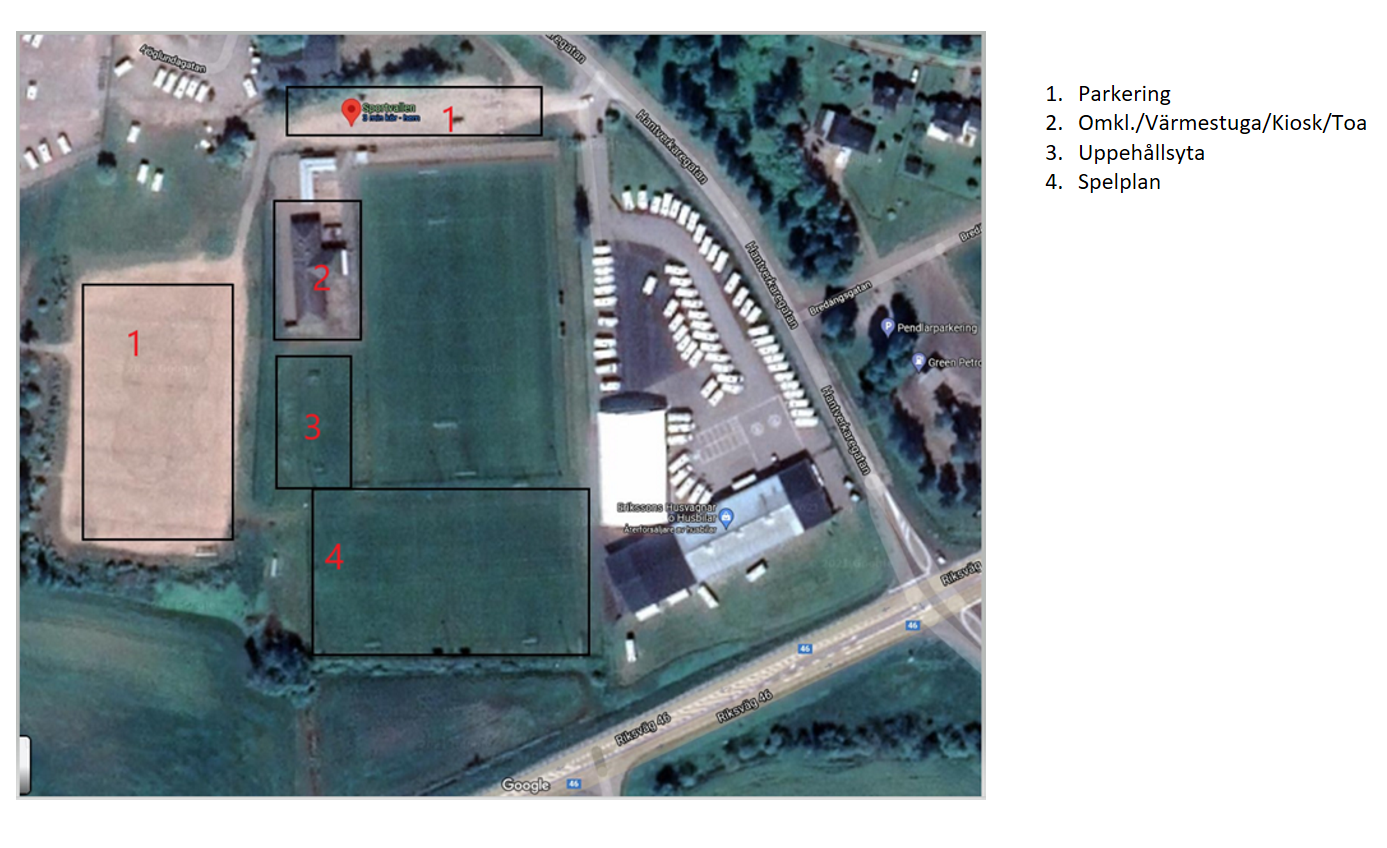 